DELITEV ŠTIRIKOTNIKOV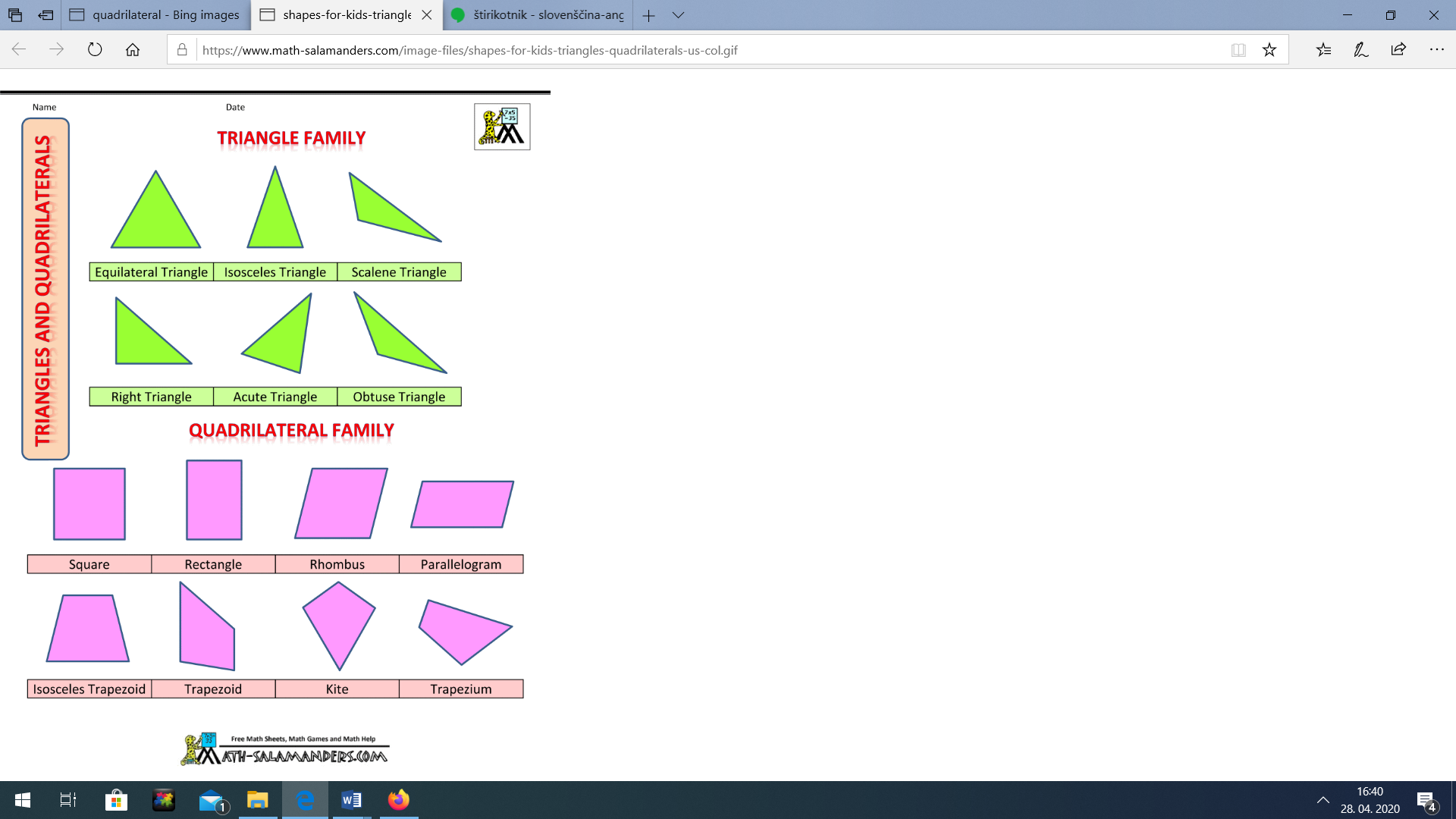 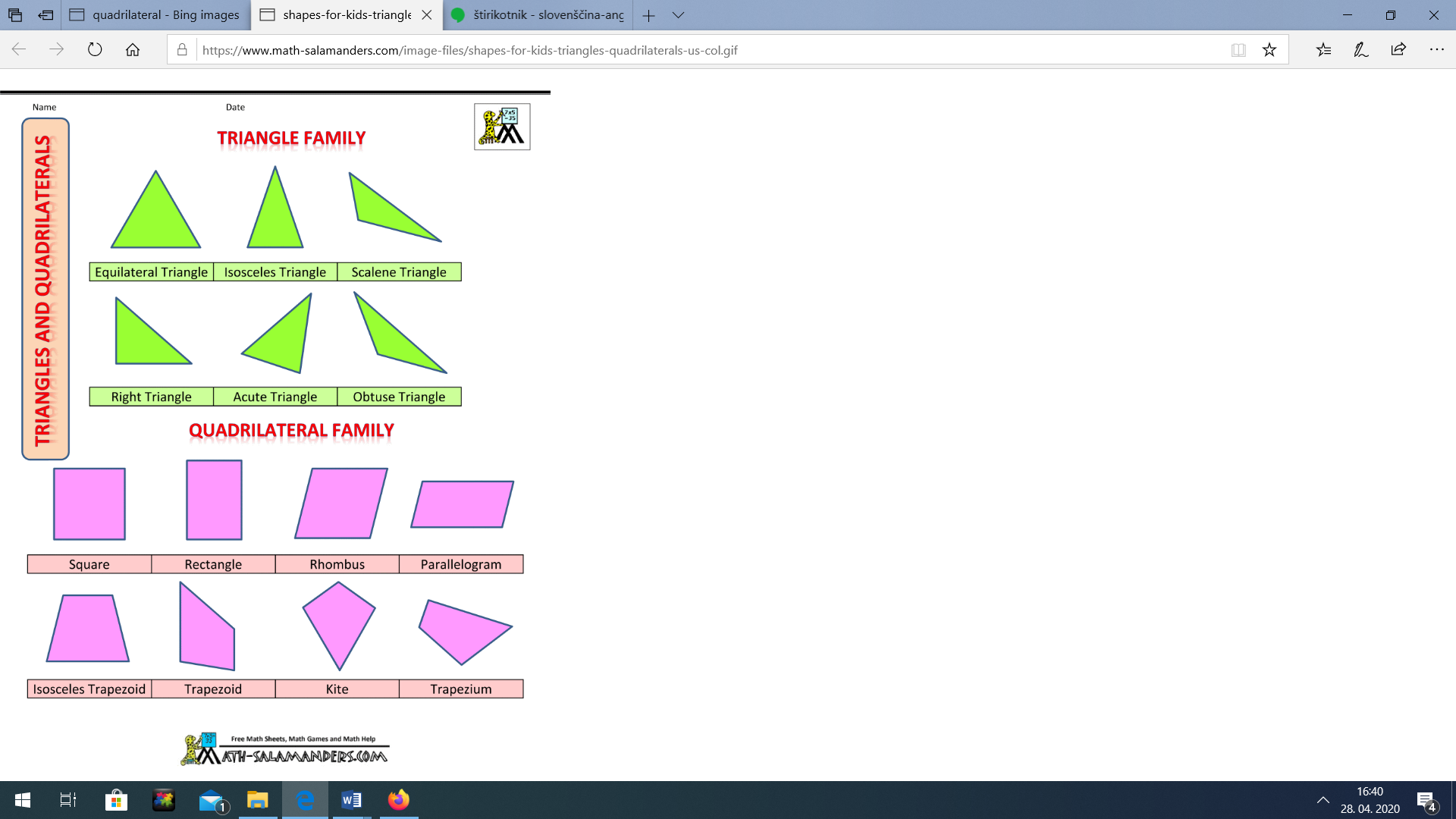 Vsota notranjih kotov meri 360°:  +  +  +  = 360°                                                           Vsota zunanjih kotov meri 360°: 1 +  1 +  1 +  1 = 360°Lik, ki je sestavljen iz dveh zrcalnih polovic, je osno simetričen ali osno someren. Če v liku obstaja točka S, čez katero se lik prezrcali sam vase, je lik središčno simetričen ali središčno someren.Vsota notranjih kotov meri 360°:  +  +  +  = 360°                                             Vsota zunanjih kotov meri 360°: 1 +  1 +  1 +  1 = 360°Lik, ki je sestavljen iz dveh zrcalnih polovic, je osno simetričen ali osno someren. Če v liku obstaja točka S, čez katero se lik prezrcali sam vase, je lik središčno simetričen ali središčno someren.LIKŠTIRIKOTNIKTRAPEZENAKOKRAKI TRAPEZDELTOIDSKICA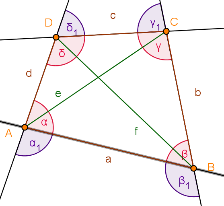 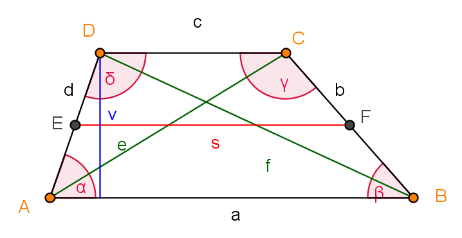 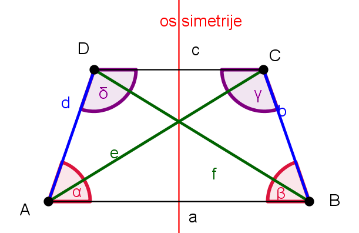 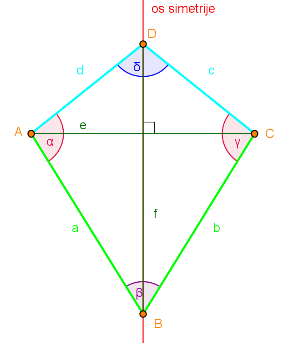 STRANICE(a, b, c, d)4 straniceOsnovnici a in c sta vzporedni.Osnovnici a in c sta     vzporedni.Kraka b in d sta skladna:b = dStranici a in b sta sta skladni:a = bStranici c in d sta skladni:c = dKOTINOTRANJI KOTI:, , , ZUNANJI KOTI:1,  1,  1,  1Vsota kotov ob istem kraku je 180°  :α + δ = 180°β + γ = 180°Kota ob osnovnicah sta skladna: = βγ = δKota  in γ sta skladna: = γDIAGONALE(e, f)Diagonala povezuje nasprotni ogliščiDiagonali e in f sta različno dolgi.Diagonali e in f sta skladni:e = fDiagonala f razpolavlja diagonalo e pod pravim kotom.Diagonala f razpolavljavlja kota β in δ.      SOMERNOSTJe osno ali središčno someren.Ni someren.Je osno someren.Je osno someren.ŠTEVILO PODATKOV ZA NAČRTOVANJE5433LIKPARALELOGRAMROMBKVADRATPRAVOKOTNIKSKICA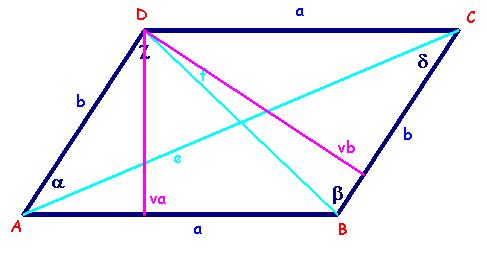 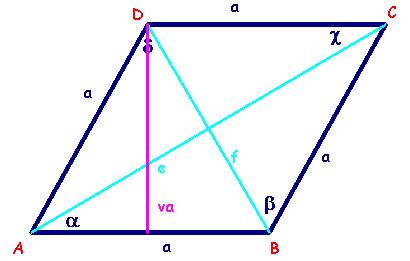 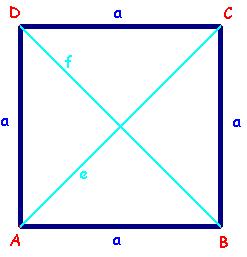 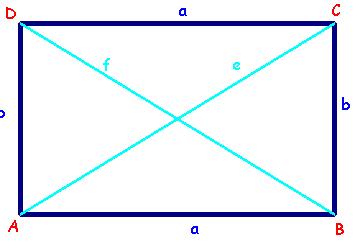 STRANICE(a, b, c, d)Nasprotni stranici sta vzporedni in skladni:(a=c, b=d)Vse stranice so enako dolge.Dva para vzporednih stranic.Vse stranice so enako dolge.Stranice so paroma vzporedne.Nasprotni stranici sta vzporedni in skladni:(a=c, b=d)KOTINOTRANJI KOTI:, , , ZUNANJI KOTI:1,  1,  1,  1Nasprotna kota sta skladna = ,  = Sosednja kota skupaj merita 180°.Nasprotna kota sta skladna: = ,  = Vsi koti merijo 90°.Vsi koti so 90°.DIAGONALE(e, f)Diagonala povezuje   nasprotni oglišči.Diagonali e in f sta različno dolgi.Diagonali e in f sta skladni: e = fDiagonala f razpolavlja diagonalo e pod pravim kotom.Diagonala f razpolavljavlja kota β in δ.SOMERNOSTJe središčno someren (središče simetrije je v presečišču diagonal).Je osno in središčno someren.Je osno in središčno someren.Je osno in središčno someren.ŠTEVILO PODATKOV ZA NAČRTOVANJE3212